Unit 5 Lesson 13: Applying Circumference1 What Do We Know? What Can We Estimate? (Warm up)Student Task StatementHere are some pictures of circular objects, with measurement tools shown. The measurement tool on each picture reads as follows:Wagon wheel: 3 feetPlane propeller: 24 inchesSliced Orange: 20 centimeters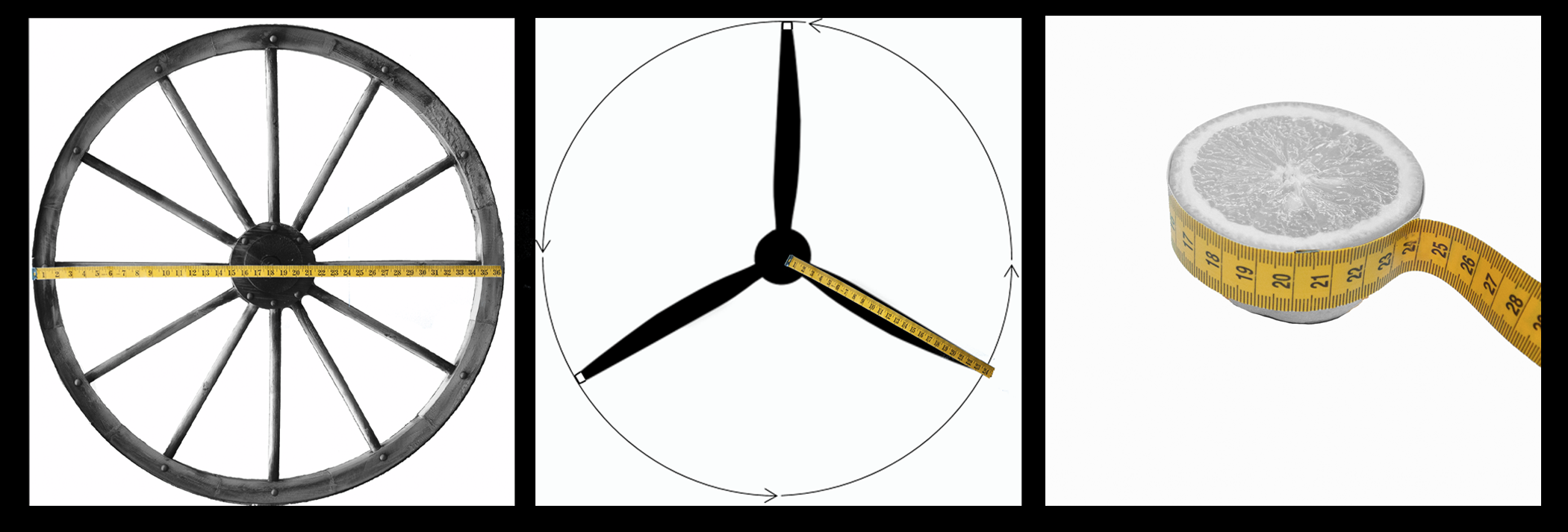 For each picture, which measurement is shown?Based on this information, what measurement(s) could you estimate for each picture?2 Using Student Task StatementIn the previous activity, we looked at pictures of circular objects. One measurement for each object is listed in the table.Your teacher will assign you an approximation of  to use for this activity.Complete the table.A bug was sitting on the tip of the propeller blade when the propeller started to rotate. The bug held on for 5 rotations before flying away. How far did the bug travel before it flew off?3 Around the Running Track (Optional)Student Task StatementThe field inside a running track is made up of a rectangle that is 84.39 m long and 73 m wide, together with a half-circle at each end.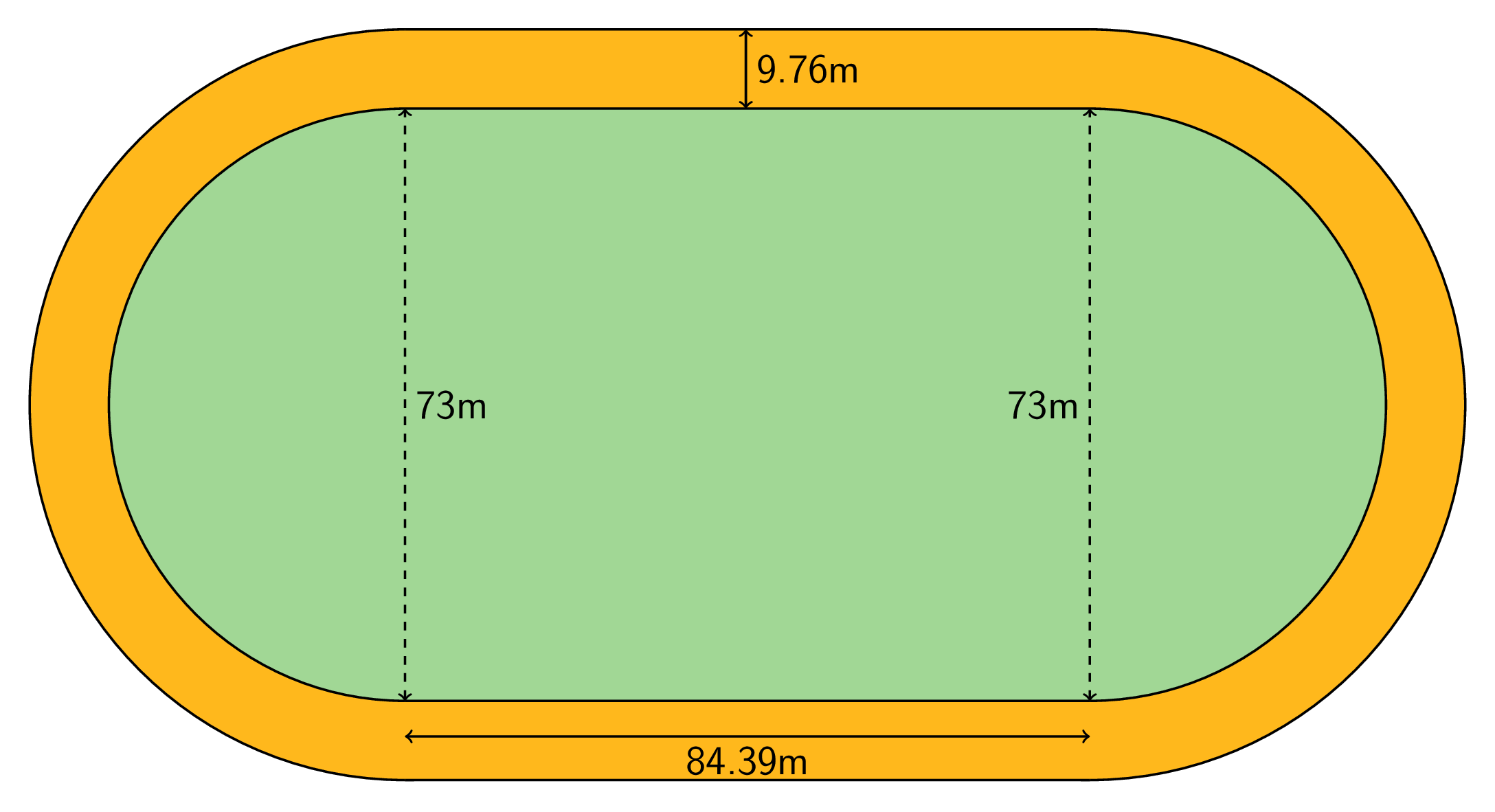 What is the distance around the inside of the track? Explain or show your reasoning.The track is 9.76 m wide all the way around. What is the distance around the outside of the track? Explain or show your reasoning.4 Measuring a Picture FrameStudent Task StatementKiran bent some wire around a rectangle to make a picture frame. The rectangle is 8 inches by 10 inches.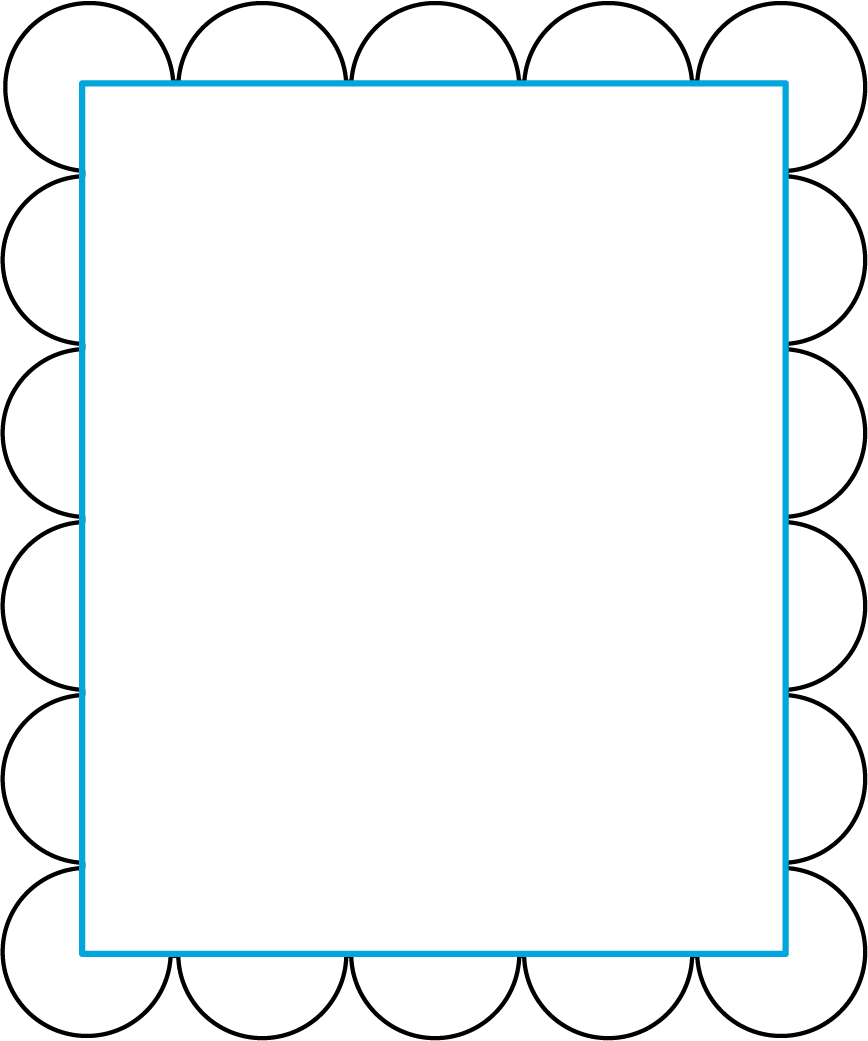 Find the perimeter of the wire picture frame. Explain or show your reasoning.If the wire picture frame were stretched out to make one complete circle, what would its radius be?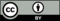 © CC BY Open Up Resources. Adaptations CC BY IM.object  radius   diameter circumferencewagon wheel3 ftairplane propeller24 inorange slice20 cm